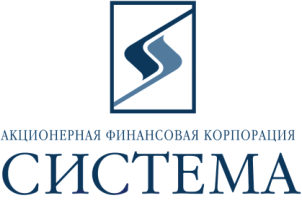 Регламент проведения открытой конкурентной процедуры по продаже автомобиля ПАО АФК «Система», бывшего в эксплуатацииОрганизатором проведения процедуры сбора коммерческих предложений в электронной форме назначается компания-оператор ЗАО «Сбербанк-АСТ». Условия проведения: на повышение цены. Порядок и форма извещения участников:  - письменное уведомление по электронной почте - устное уведомление Участники подают заявки на участие в процедуре сбора коммерческих предложений в электронной форме самостоятельно посредством штатного интерфейса закрытой части ЭТП. При этом подача заявки на участие включает прикрепление документов, заявленных в документации, и одноименный регламент проведения процедуры, заверенные печатью и подписью руководителя компании, на УТП в торговой секции http://utp.sberbank-ast.ru/AFK.Начало подачи заявок на участие: «05» декабря 2017 года. Окончание подачи заявок на участие: «22» декабря 2017 до 13:00                                                               (по московскому времени). Дата и время проведения процедуры: «22» декабря 2017 года с 15:00 до 16:00  (по московскому времени).При возникновении вопросов по техническому функционалу ЭТП просьба обращаться к ответственному менеджеру ЗАО "Сбербанк-АСТ" Змеева  Анастасия Борисовна, Телефон: +7 (495) 787-29-99 доб. 333; abzmeeva@sberbank-ast.ru. ВНИМАНИЕ!!! Торги проводятся с продлением, шаг продления – 10 минут: первое продление – автоматическое, условие последующих продлений – любое повышение ставки хотя бы по одной позиции заявки от лучшего предложения во время продления.ВНИМАНИЕ!!! Время для подачи первого предложения о цене 1 час с момента начала сбора коммерческих предложений.Процедура проводится с продлением. Шаг продления – 10 минут. Условие последующих продлений процедуры – повышение лучшей ставки во время продления. Процедура расчета возможности продления: в 15:50 по московскому времени фиксируются лучшие ставки по каждой позиции/лоту и, процедура продлевается на 10 минут автоматически до 16:00. Последующее продление электронной процедуры рассчитывается от внесения последней лучшей ставки одним из Участников, при этом к времени внесения последней лучшей ставки прибавляется 10 минут. Число последующих продлений не ограничено. Процедура продлевается до тех пор, пока существует разница фиксируемых лучших ставок. Процедура закрывается по истечении срока продления по всем лотам закупочной процедуры, если в этот период условие продления не выполнилось.Валюта выставляемых ставок – российский рубль; стартовая ставка указана за единицу позиции/лота; шаг изменения (повышения), ставки задается и соответствует в валюте торгов и указан; допускается выставление одинаковых лучших ставок несколькими участниками, при этом лучшим признается ставка, поступившая ранее других предложений.Первая внесенная в систему ставка каждого участника может приниматься независимо от шага повышения ставки, но выше начальной максимальной ставки по позициям/лота. При внесении последующих ставок в системе начинает действовать ограничение шага снижения ставки.В процессе проведения торгов участникам доступна информация о лучшей ставке без наименования участника, предлагающего данную ставку.В ходе проведения процедуры запрещено удалять и обнулять ранее внесенные ставки. Просим Вас при внесении ставки быть внимательными, соблюдать условия действующего регламента, а также вносить ставки в соответствии с единицей измерения. После завершения процедуры никакие дополнительные ставки Организатором проведения процедуры приниматься не будут.  Для обновления страницы нажимается клавиша F5 или комбинация клавиш Ctrl+F5. Участие в процедурах для поставщиков бесплатное. При подаче заявки на ЭТП Участник в составе заявки подает скан копию следующих документов: ЕГРЮЛ/ЕГРП/паспорт;подписанный регламент торгов.ВНИМАНИЕ!!! Каждый Участник имеет право осуществить осмотр автомобиля. Для этого ему необходимо связаться со следующими контактными лицами: Юськин Валерий Валерьевич – тел. 8-903-206-16-56,Суров Александр Михайлович – тел. 8-985-786-78-34. Осмотр автомобиля осуществляется в рабочие дни с 10.00 до 18.00 по адресу: г. Москва, ул. Моховая, дом 13, строение 1.ВНИМАНИЕ!!! Заявка на участие подается СТРОГО ДО  «22» декабря  2017г. 13.00 по мск. времени.  ВНИМАНИЕ!!! Решение о заключении договора по итогам проведенных сбора коммерческих предложений в форме электронных торгов принимается Заказчиком самостоятельно, после проверки Участников на соответствие требованиям Заказчика, по лучшей цене.В течение двух часов после закрытия торгов участники должны подтвердить проставленные цены на момент закрытия торгов, направив  отчет-распечатку участника, заверенный подписью руководителя и печатью организации, по  e-mail: patrina@sistema.ru. Отказы от заявленных цен принимаются только в письменном виде.Ценовые предложения участников, не приславших отчет-распечатку, могут не рассматриваться Заказчиком при принятии решения о заключении договора.С регламентом ознакомлен, технический порядок участия в электронных торгах понятен:__________________________________________________________________________                                          Наименование организации-участника торгов__________________________________________________________________________              Должность и подпись с расшифровкой ответственного лица участника торгов